Rasgos de personalidadEspañol 2 – Para Empezar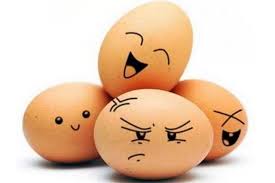 Complete the answers to this sheet and turn it in on my website ( Google Classroom)  on the Para Empezar page.  Include the screenshot for #5. Include the names (first and last) of who completes it at the top. Place Part B #1 on your Weebly page on the Para Empezar Tab. Title it “ Mi personalidad”  A. Use this link to answer the following questions: school year calendar  1.  What country is this about?2. When does the school year start and end? 3.  When is the winter break?  When is the spring break?4.  What do you think evaluación means?B. Go to La Personalidad in Spanish Language Lab.   1 .  Read what is on the top of the page.  Select five words from the colorful world cloud image of personality traits and write them with their translations to include on your weebly “rasgos de personalidad”.2.  Listen to the first 23 second dialog. a) What does despistado mean? ___________b) What does alegre mean? ____________c) Continue reading the next section.  What is a synonym of inteligente?  ____________3.  Listen to the29 second dialog.  List two adjectives used to describe personality in the dialog. ______________________ and __________________4.  Listen to the 40 second dialog.  What does malhumorado mean?  You can use  the online Collins Dictionary. 5.  Listen to the 1:10 minute dialog and complete the quiz.  Take a screen shot of your results and place it in my website and turn it in as an assignment.